                                                                                                                         приложение №3                                  Проверка правильности посадки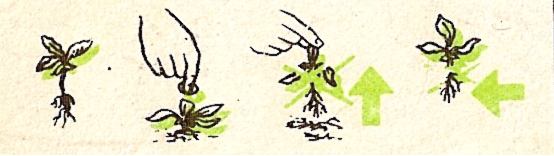 Если слегка потянуть посаженное растение,Оно не должно обрываться по листьям (корням)Или вытягиваться из почвы 